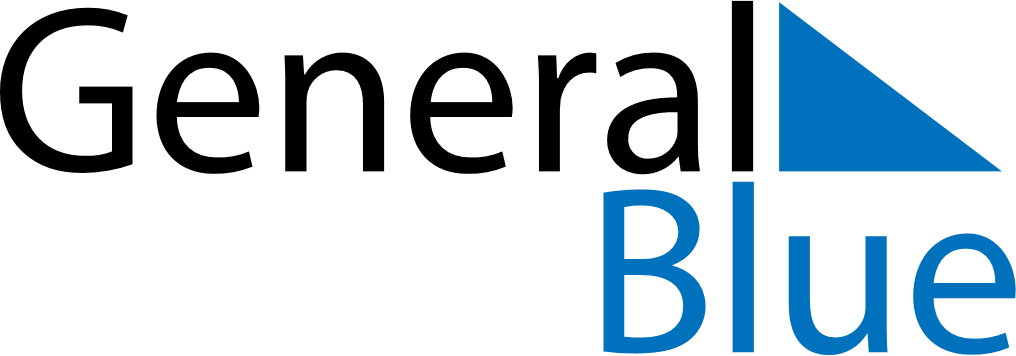 January 2027January 2027January 2027January 2027UkraineUkraineUkraineSundayMondayTuesdayWednesdayThursdayFridayFridaySaturday112New YearNew YearNew Year34567889New Year (substitute day)10111213141515161718192021222223242526272829293031